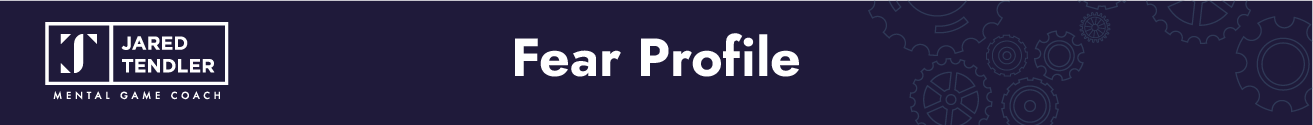 Quick NotesQuick NotesQuick NotesFirst sign you’ve become fearful:Corrective actions: First sign you’ve become fearful:Corrective actions: First sign you’ve become fearful:Corrective actions:       Injecting LogicAdd as much detail as possible to each section. Add more as you learn more.Add as much detail as possible to each section. Add more as you learn more.Add as much detail as possible to each section. Add more as you learn more.Fear LevelFear LevelTechnical ChangesDescribe the thoughts, emotions, things you say, behaviors, and actions that highlight each level of fear. Complete at least three levels. Describe the thoughts, emotions, things you say, behaviors, and actions that highlight each level of fear. Complete at least three levels. Describe the quality of your decision making, perception of the market, opportunities, or current positions at each level of fear.Fear TriggersFear TriggersHistory of FearList all the things that triggers fear and provide details for each.List all the things that triggers fear and provide details for each.Put your current fear in context with your past.